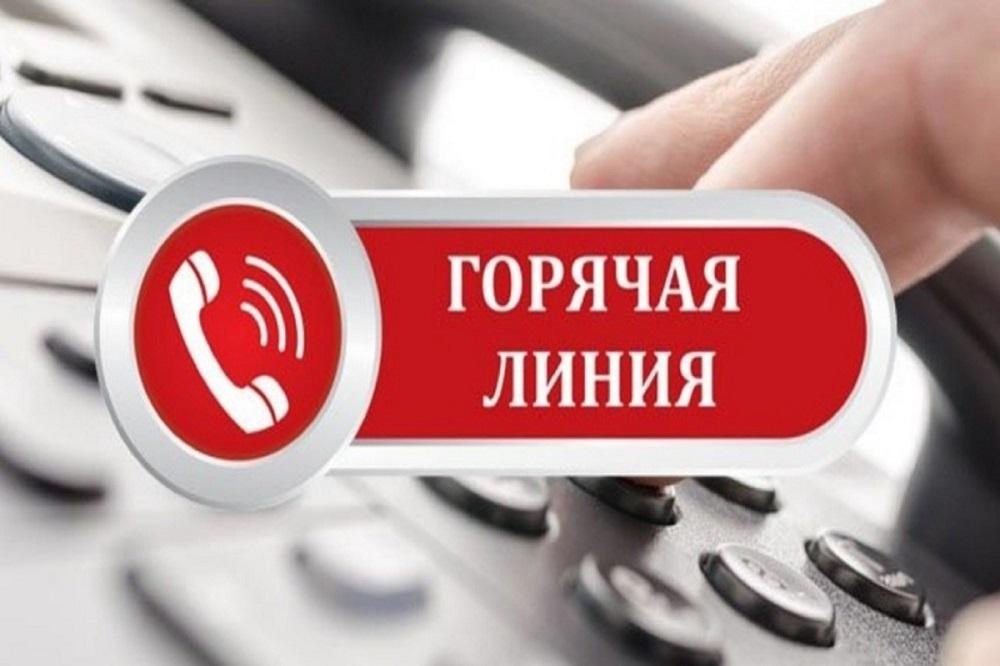 Нужна помощь – звоните «Горячая линия» для консультирования населения.Обратиться с вопросами можно по телефону:- 8(86552)6-05-78 Оперативный штаб МДОУ «Детский сад № 7 «Огонек»